İLİ        : GENELTARİH : 21.04.2017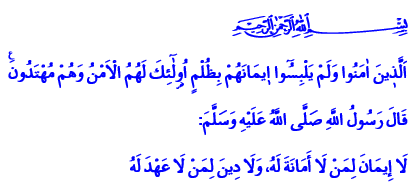 MÜMİN GÜVENEN VE GÜVENİLEN İNSANDIRCumanız Mübarek Olsun Aziz Kardeşlerim!Hutbemin başında okuduğum âyet-i kerimede Yüce Rabbimiz şöyle buyuruyor: “İman edip de imanlarına hiçbir zulüm bulaştırmayanlar var ya; işte onlara eman ve güven vardır. Onlar, doğru yolda olanlardır.” Okuduğum hadis-i şerifte ise Peygamberimiz (s.a.s) şöyle buyuruyor: “Emanete riayet etmeyen kimsenin imanı kemale ermez. Ahde vefa göstermeyen kimse de kâmil anlamda dindar olamaz.”Kardeşlerim!Rabbimiz, kâinatı yoktan var etmiş, güven ve huzur dolu bir hayat kurması için varlık âlemini insana emanet etmiştir. Okuduğum ayet-i kerimede güvenli bir dünya tesis etmemizin iki şartı olduğu beyan edilmektedir. Birinci şart, imandır. Allah’a ve Resûlüne iman etmeden, mümin olmadan doğru yola erişilemez. Emaneti koruyup güvenilir bir insan olmadan da imanın hakikatine erilemez. Eman olmazsa iman olmaz, İslam yaşanamaz.Emniyetli bir dünya inşa etmenin ikinci şartı ise imanımıza hiçbir şekilde zulmü, şirki bulaştırmamaktır. Adaleti şiar edinmek, haksızlığa göz yummamaktır. Yeryüzünün, hayatın, Allah’ın nimetlerinin ve çevremizdeki her bir insanın birer emanet olduğunu akıldan çıkarmamaktır.Kıymetli Kardeşlerim!Güven; inançtan, imandan, ihlastan beslenir ve yüreğe yerleşir. Kalbimizde eman oluşturmadan ne kadar dış güvenlik tedbirleri alsak da evlerimizin, çarşılarımızın, okullarımızın emniyetini sağlayamayız. Gönül evimizin güvenliğini sağlama almadan, mahallemizin, şehrimizin, ülkemizin güvenliğini koruyamayız.Mümin, önce Rabbine güvenir, ne zaman sarsılmaz bir güven kaynağı arasa, “esenlik veren ve emniyet ihsan eden” Yaratıcısına sığınır. Sonra bu iman sayesinde kendine güveni gelişir, çevresine güven aşılayan, dürüst ve merhametli bir insan haline gelir. İman güvendir. Mümin güvenen ve güvenilendir. Rabbine, kitabına, Peygamberine güvenmeyen bir insan, kendine nasıl güvenebilir? Kendine güveni olmayana kim güvenir?  Kardeşlerim!Bütün peygamberler insanlığı imana davet etmiştir. Onlar yeryüzünü bir eman yurduna dönüştürmek için nice zorluklara, çetin imtihanlara katlanmışlardır. Her peygamber, emanı önce kendi kalbinde, kendi hayatında bizzat yaşamıştır.  “Rabbim! senden başka hiçbir ilah yoktur. Seni her türlü eksiklikten tenzih ederim. Ben gerçekten nefsine zulmedenlerden oldum.” diye yakaran Hz. Yunus (a.s.), karanlık denizlerde balığın karnında emandaydı.  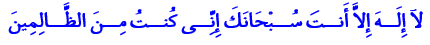 İbrahim Halilullah, tevhid uğruna atıldığı ateşte Allah’ın himayesiyle selamete ve güvene kavuşmuştu. O, oğlu İsmail’le birlikte Kâbe’nin temellerini yükseltirken   “Rabbim! Burayı güvenli bir belde yap!” diyerek Rabbinden öncelikle güven niyaz etmişti.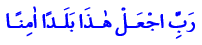 Hz. Yusuf (a.s.), kardeşleri tarafından kuyuya atıldığında, iffetine iftira edildiğinde hep Rabbine güvenmişti. Babası Hz. Yakup (a.s.) ve annesi yanına geldiklerinde,   “Allah’ın izniyle güven içinde Mısır’a girin!” diyerek onları bağrına basmıştı. Hz. Musa ise, Allah’ın yardımı ve muhafazasıyla Firavun’un yanında güvende büyümüştü. 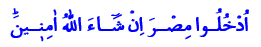 Aziz Kardeşlerim!Hayatı tevhid ve tebliğ yolunda meşakkatlere göğüs gererek geçen Sevgili Peygamberimiz de hicret esnasında Sevr Mağarasında Allah’ın emanına sığınmıştı. Mağaranın ıssızlığında Sâdık dostu Ebû Bekir’e  “Üzülme! Endişelenme! Zira Allah bizimle beraberdir.” diyerek güven telkin etmişti.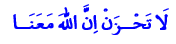 O, dostun da düşmanın da, yakının da uzağın da kendisine güven duydukları Muhammedü’l-Emin’di. Elinden, dilinden, halinden, gönlünden kimsenin zarar görmediği dürüst, temiz, mütevazı insandı.Müminler olarak bize düşen, peygamberler zincirini örnek almak, Sevgili Peygamberimizin ahlakıyla bezenmek, emin peygamberin emin ümmeti olmaktır. Unutmayalım ki, güvenilir olmanın şartı imana ve Rabbimizin emanetlerine sahip çıkmaktan geçer. Ama insan emanete hıyanet ederse, huzur da, güven de yok olur. İnsan emin oldukça, haneler emin olur. İnsan emin oldukça, beldeler emin olur. İnsan emin oldukça, ülkeler emin olur. Yüreğimizdeki iman ve güven, kâinatın, tabiatın, dünyamızın emin bir yer olmasının teminatıdır. Kardeşlerim!Resûl-i Ekrem (s.a.s), Allah’ın varlığının ve kudretinin delillerinden biri olan hilali gördüğünde “Allah’ım! Bu hilal, üzerimize bereket, iman, esenlik, güven ve emniyet getirsin.” şeklinde dua etmiştir.Kutlu doğumun rahmet iklimini yaşadığımız bugünlerde Rabbimiz bizleri bir mübarek geceye daha ulaştırdı. Önümüzdeki Pazar akşamı Miraç gecesini idrak edeceğiz. Miraç gecesi, Resûl-i Ekrem Efendimizin önce Mescid-i Haram’dan Mescid-i Aksa’ya, oradan da semaya uzanan yolculuğuna şahit olan kutlu bir gecedir.Bu vesileyle Miraç Kandilinizi tebrik ediyorum. Miraçla bütünleşen değerlerin tüm insanlığın hayrına vesile olmasını, yükseliş ve yücelişimizin nefislerimizden başlayarak dalga dalga toplumun her kesimini kuşatmasını temenni ediyorum. Mescid-i Aksa, Kudüs ve çevresinin tekrar eman ve güven yurduna dönüşmesini, insanlığın ortak huzurunu tehdit eden terör, şiddet, savaş ve düşmanlığın yerini barış ve huzura bırakmasını Cenâb-ı Mevlâ’dan niyaz ediyorum. Kıymetli Müslümanlar!Prof. Dr. Mustafa AĞIRMAN hocamızın konuşmacı olarak katılacağı Kutlu Doğum Programı Fuar alanındaki Kadir Has Kongre ve Spor salonunda 22 Nisan 2017 Cumartesi günü yani yarın saat 20:00’da yapılacak olup tüm halkımız davetlidir.